Об утверждении решения  Постоянной комиссии  по развитию предпринимательства, земельным вопросам, благоустройству и экологии Совета сельского поселения Бурлинский сельсовет муниципального района Гафурийский район Республики Башкортостан об избрании председателя Постоянной комиссии  В соответствии со статьей 14 Регламента Совета сельского поселения Бурлинский сельсовет муниципального района Гафурийский район Республики Башкортостан Совет сельского поселения Бурлинский сельсовет муниципального района Гафурийский район Республики Башкортостан решил:утвердить решение Постоянной комиссии по развитию предпринимательства, земельным вопросам, благоустройству и экологии Совета сельского поселения Бурлинский сельсовет муниципального района Гафурийский район Республики Башкортостан об избрании на должность председателя Постоянной комиссии Муллагалеева Расуля Фагимовича – депутата от избирательного округа № 1.Главасельского поселения Бурлинский сельсовет муниципального района Гафурийский районРеспублики Башкортостан                                                       Хайретдинов А.К.с.Бурлы,20 сентября 2019 года№ 1-9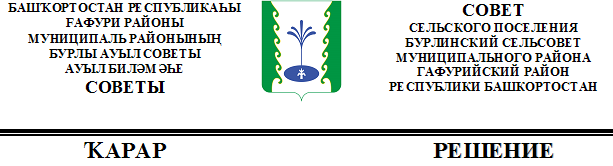 